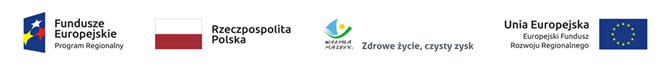 ZP-WIK.271.14.2022		                                                 Gołdap, dn. 12.07.2022 r.Informacjao kwocie, jaką Zamawiający zamierza przeznaczyćna sfinansowanie zamówieniaGmina Gołdap w oparciu o art. 222 ust. 4 ustawy z dnia 11 września 2019 r.  Prawo zamówień publicznych (t.j.: Dz. U. z 2021 r., poz. 1129 ze zm.), informuje, że na sfinansowanie zamówienia dotyczącego wykonania robót budowlanych w przedmiocie budowy ciągu pieszo – rowerowego wzdłuż jeziora Gołdap, zamierza przeznaczyć kwotę w wysokości 2 252 396,54 zł brutto.